ФЕДЕРАЛЬНОЕ государственное БЮДЖЕТНОЕ образовательное учреждение высшего образования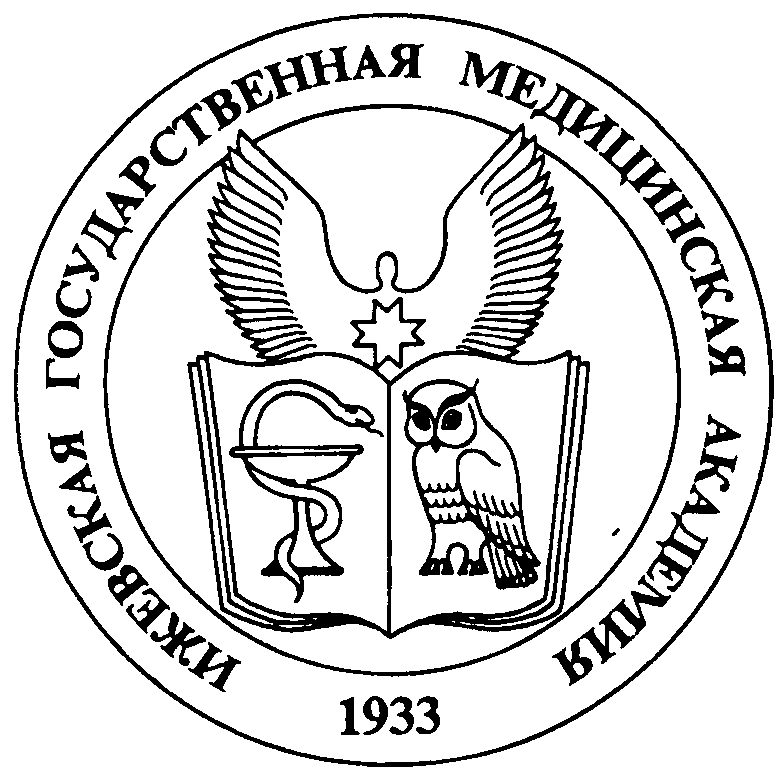 «Ижевская государственная медицинская академия»МИНИСТЕРСТВА ЗДРАВООХРАНЕНИЯ РОССИЙСКОЙ ФЕДЕРАЦИИ(ФГБОУ ВО ИГМА Минздрава России)		П Р О Т О К О Лг. Ижевск«____» _____________ г.№ ____________